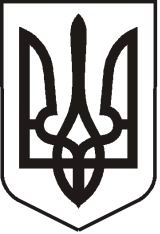 УКРАЇНАЛУГАНСЬКА   ОБЛАСТЬ ПОПАСНЯНСЬКА  МІСЬКА  РАДА ВИКОНАВЧИЙ КОМІТЕТРIШЕННЯ 19 жовтня  2018 року                      м. Попасна	            	     № 79 Про встановлення двоставкового тарифуна теплову енергію, що виробляєтьсяз використанням природного газуТОВ «ДЕМ І К» для категорії«бюджетні установи»Розглянувши звернення ТОВ «ДЕМ І К» з проханням встановити двоставковий тариф на теплову енергію, що виробляється з використанням природного газу ТОВ «ДЕМ І К» для категорії «бюджетні установи», керуючись ст.ст. 13, 20 Закону України «Про теплопостачання», постановою Кабінету Міністрів України від 11.10.2017 № 817 «Про внесення змін до Порядку формування тарифів на теплову енергію, її виробництво, транспортування та постачання, послуги з централізованого опалення і постачання гарячої води», пп.2 п. «а» ст. 28, ст. ст. 40, 59, 73 Закону України «Про місцеве самоврядування в Україні», виконавчий комітет Попаснянської міської радиВИРІШИВ:Встановити двоставковий тариф на теплову енергію, що виробляється з використанням природного газу ТОВ «ДЕМ І К» для категорії «бюджетні установи», згідно з додатком (додається).Встановити, що дане рішення набирає чинності з  дати його прийняття.Рішення виконавчого комітету Попаснянської міської ради від 21.03.2018  № 23 «Про встановлення двоставкового тарифу на послуги з теплопостачання, які надає ТОВ «ДЕМ І К» для опалення Попаснянського відділу поліції Головного управління Національної поліції в Луганській області» визнати таким, що втратило чинність.Контроль за виконанням цього рішення покласти на відділ житлово-комунального господарства, архітектури, містобудування та землеустрою виконавчого комітету міської ради.       Міський голова						              Ю.І. ОнищенкоДодатокдо рішення виконкомуміської ради19.10.2018 № 79Двоставковий тариф на теплову енергію, що виробляєтьсяз використанням природного газу ТОВ «ДЕМ І К» для категорії «бюджетні установи»  Заступник міського голови                                                                        Д.В. Хащенко        № з/пВид послугОд.виміруТариф з ПДВ, грн.1Теплопостачання:відпущена теплова енергія в опалювальний період;приєднане теплове навантаження цілорічно щомісяця1 Гкал1 Гкал/год2 309,6872 954,81